Culture Vannin is the trading name for the Manx Heritage Foundation, registered charity 333 in the Isle of ManCULTURE VANNIN 40th ANNIVERSARY GRANTSYEAR: 2022Application for Financial Support Fairfield House, Main Road, St Johns, Isle of Man, IM4 3NA funding@culturevannin.im  01624 676169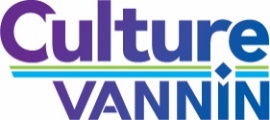 Your Name    Your Name    Project Name (10 words max)Project Name (10 words max)Category of Grant (please check up to 3 categories that your project should be entered into)Category of Grant (please check up to 3 categories that your project should be entered into)FOR WHAT PURPOSE WOULD THE FINANCIAL SUPPORT BE USED?
Please give a summary of your proposed project, continuing on a separate sheet where necessaryFOR WHAT PURPOSE WOULD THE FINANCIAL SUPPORT BE USED?
Please give a summary of your proposed project, continuing on a separate sheet where necessaryWHAT IS THE ANTICIPATED BENEFIT TO THE ISLE OF MAN?**Please consider issues such as:How many people will the project reach? How accessible will the project be?Will it contribute to the visitor economy (tourists and/or IOM residents)?Does the project have a product as an outcome (book/film/CD) or does it involve skills development?Are you addressing an area which is otherwise under-explored?WHAT IS THE ANTICIPATED BENEFIT TO THE ISLE OF MAN?**Please consider issues such as:How many people will the project reach? How accessible will the project be?Will it contribute to the visitor economy (tourists and/or IOM residents)?Does the project have a product as an outcome (book/film/CD) or does it involve skills development?Are you addressing an area which is otherwise under-explored?HOW DOES YOUR PROJECT ADDRESS THE AIMS OF CULTURE VANNIN’S 40th ANNIVERSARY SPECIAL GRANTS FUND*: *Projects which embrace innovation and change will be given priority – this could be to cover the development of a special body of work, or a new way of sharing and promoting existing material and there should be some element of online delivery to ensure everyone knows about/can access the project. We are particularly interested in projects which use collections or archives as an inspiration (documents, objects, sound recordings, song texts, tune, dance, etc.), or which bring the past, present/future into dialogue.HOW DOES YOUR PROJECT ADDRESS THE AIMS OF CULTURE VANNIN’S 40th ANNIVERSARY SPECIAL GRANTS FUND*: *Projects which embrace innovation and change will be given priority – this could be to cover the development of a special body of work, or a new way of sharing and promoting existing material and there should be some element of online delivery to ensure everyone knows about/can access the project. We are particularly interested in projects which use collections or archives as an inspiration (documents, objects, sound recordings, song texts, tune, dance, etc.), or which bring the past, present/future into dialogue.Applications for this special anniversary fund are for grants of £2,500 or £5,000I am applying for a grant of: £2,500          £5,000 Applications for this special anniversary fund are for grants of £2,500 or £5,000I am applying for a grant of: £2,500          £5,000 PLEASE LIST FUNDING PREVIOUSLY RECEIVED FROM CULTURE VANNIN (MANX HERITAGE FOUNDATION):PLEASE LIST FUNDING PREVIOUSLY RECEIVED FROM CULTURE VANNIN (MANX HERITAGE FOUNDATION):PLEASE LIST FUNDING PREVIOUSLY RECEIVED FROM CULTURE VANNIN (MANX HERITAGE FOUNDATION):OVERALL COST OF PROJECT:OVERALL COST OF PROJECT:give a full breakdown of principal costs being sought from Culture Vannin:give a full breakdown of principal costs being sought from Culture Vannin:give a full breakdown of principal costs being sought from Culture Vannin:ITEMDETAILSCOST£££     TOTAL AMOUNT APPLIED FOR FROM Culture Vannin:     TOTAL AMOUNT APPLIED FOR FROM Culture Vannin:£PLEASE GIVE DETAILS OF ANY OTHER FUNDING APPLIED FOR, NAMING SOURCE AND AMOUNT:PLEASE GIVE DETAILS OF ANY OTHER FUNDING APPLIED FOR, NAMING SOURCE AND AMOUNT:PLEASE GIVE DETAILS OF ANY OTHER FUNDING APPLIED FOR, NAMING SOURCE AND AMOUNT:HOW WOULD ANY BALANCE BE FOUND?HOW WOULD ANY BALANCE BE FOUND?HOW WOULD ANY BALANCE BE FOUND?DATA PROTECTION: Grant forms are retained for set periods in accordance with legislation for financial documentation and public records – for full information please see our online Privacy Policy.Information relating to financial awards forms part of our annual published accounts and report and will be made available to accountants and IOM Government officers for audit purposes. We have a duty to protect public funds and for that reason we may also share information on projects with organisations and individuals with a legitimate interest in our funding programmes such as IOM Arts Council, Manx National Heritage, Manx Lottery Trust and relevant departments of the IOM Government.  Shared information is typically limited to the description of the grant, named recipient and award amount.With your permission, we are happy to promote your project on our social media – YES/NO DATA PROTECTION: Grant forms are retained for set periods in accordance with legislation for financial documentation and public records – for full information please see our online Privacy Policy.Information relating to financial awards forms part of our annual published accounts and report and will be made available to accountants and IOM Government officers for audit purposes. We have a duty to protect public funds and for that reason we may also share information on projects with organisations and individuals with a legitimate interest in our funding programmes such as IOM Arts Council, Manx National Heritage, Manx Lottery Trust and relevant departments of the IOM Government.  Shared information is typically limited to the description of the grant, named recipient and award amount.With your permission, we are happy to promote your project on our social media – YES/NO DATA PROTECTION: Grant forms are retained for set periods in accordance with legislation for financial documentation and public records – for full information please see our online Privacy Policy.Information relating to financial awards forms part of our annual published accounts and report and will be made available to accountants and IOM Government officers for audit purposes. We have a duty to protect public funds and for that reason we may also share information on projects with organisations and individuals with a legitimate interest in our funding programmes such as IOM Arts Council, Manx National Heritage, Manx Lottery Trust and relevant departments of the IOM Government.  Shared information is typically limited to the description of the grant, named recipient and award amount.With your permission, we are happy to promote your project on our social media – YES/NO DECLARATION:  I have read the terms and conditions and hereby certify that all the information given in this application is accurate and, if successful, I undertake to credit Culture Vannin in all publicity and to abide by any conditions outlined by Culture Vannin. I confirm I have not altered or deleted the original wording of this form in any way.DECLARATION:  I have read the terms and conditions and hereby certify that all the information given in this application is accurate and, if successful, I undertake to credit Culture Vannin in all publicity and to abide by any conditions outlined by Culture Vannin. I confirm I have not altered or deleted the original wording of this form in any way.DECLARATION:  I have read the terms and conditions and hereby certify that all the information given in this application is accurate and, if successful, I undertake to credit Culture Vannin in all publicity and to abide by any conditions outlined by Culture Vannin. I confirm I have not altered or deleted the original wording of this form in any way.Print Name:Print Name:Date:Signature:Signature:Signature:TERMS & CONDITIONS FOR FINANCIAL AWARDSFairfield House, Main Road, St Johns, Isle of Man, IM4 3NAfunding@culturevannin.im  01624 676169Applications must be submitted by no later than 12 noon on Monday 14th February 2022.In the event that no suitable applications are received for a category, Culture Vannin may choose to make multiple awards in other categories.Wherever possible, projects should be delivered in 2022, at least in part. In the event of a grant being awarded, the money must be taken up and the project completed within a period of two years from receipt of the letter of confirmation. Financial awards can only be made within the remit of the Manx Heritage Foundation t/a Culture Vannin.You are responsible for your project and must ensure that Culture Vannin and the Isle of Man are not brought into disrepute in relation to any award. Organisations must attach copies of latest accounts. Supporting material, including safeguarding procedures for venues, events and festivals, and relevant projects, should be supplied - we reserve the right to defer applications if not supplied.Applications for book projects should follow the Publishing Policy available on our website.Incomplete applications will not be considered.Financial awards will be released on production of paid invoices and receipts unless agreed otherwise in advance. Evidence that the grant has been used for the purpose set out in the application must be provided. The support of Culture Vannin must be acknowledged in all publicity and in publications. Publications should include the following wording ‘This publication has been supported by Culture Vannin’. Banners/logos should be displayed at events.TWO COPIES of any publication should be donated to Culture Vannin for our records and TWO COPIES should be donated to Manx National Heritage Library.We ask those of you using social media to consider posting updates about your event or project and tagging/linking to Culture Vannin social media channels.An End of Project Monitoring form is due within 3 months of project completion. This must include a summary of the project together with at least one high resolution photo, for use by Culture Vannin in various media including online.An individual or organisation must complete outstanding projects funded by Culture Vannin before making a further application.Culture Vannin reserves the right to disallow future applications should conditions of funding not be met.CULTURE VANNIN PERSONAL INFORMATION FORM (please keep on a separate page)Fairfield House, Main Road, St Johns, Isle of Man, IM4 3NA funding@culturevannin.im  01624 676169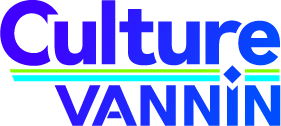 Project Name (10 words max)Project Name (10 words max)Your Name    Your Name    Organisation (if any):Position held: Organisation (if any):Position held: Address for correspondence:Address for correspondence:Email address:Email address:Phone number: Phone number: 